GOVERNO DO ESTADO DE RONDÔNIA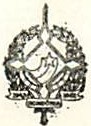 GOVERNADORIADECRETO	N º 2301 DE 18 DE JUNHO DE 1984. O GOVERNADOR DO ESTADO DE RONDÔNIA no uso de suas atribuições legais , R	E	S	O	L	V	E:Conceder afastamento ao servidor VITOR HUGO, Secretário de Estado de Cultura, Esportes e Turismo, para se deslocar até a cidade de Belo Horizonte - MG, no período de 16 a 20.07.84, a convite do Dr. Maurício de Pinho Gama, Diretor do SEE/MEC, para participar do encontro sobre estatísticas culturais, dando continuidade às ações iniciadas em 1983, com o pensamento para que este trabalho seja contínuo à todos os estados.      Jorge Teixeira de Oliveira             Governador              Teobaldo de Monticello Pinto Viana                                         Secretário de estado da Administração